Kurdistan Region GovernmentMinistry of Higher Education & Scientific Research Salahaddin University-ErbilAgriculture CollegeKurdistan Region GovernmentMinistry of Higher Education & Scientific Research Salahaddin University-ErbilAgriculture CollegeCurriculum VitaeCurriculum VitaeCurriculum VitaeCurriculum VitaeCurriculum VitaeCurriculum VitaeCurriculum VitaeCurriculum VitaeCurriculum Vitae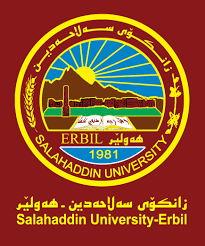 Omer Mohammed WahidOmer Mohammed WahidOmer Mohammed WahidOmer Mohammed WahidOmer Mohammed WahidOmer Mohammed WahidOmer Mohammed WahidOmer Mohammed WahidOmer Mohammed WahidOmer Mohammed WahidOmer Mohammed WahidFull nameIraq – ErbilIraq – ErbilIraq – ErbilIraq – ErbilIraq – ErbilIraq – ErbilIraq – ErbilIraq – ErbilIraq – ErbilIraq – ErbilIraq – ErbilHome address (Optional)Omer.wahid@su.edu.krdOmer.wahid@su.edu.krdOmer.wahid@su.edu.krdOmer.wahid@su.edu.krdOmer.wahid@su.edu.krdOmer.wahid@su.edu.krdOmer.wahid@su.edu.krdOmer.wahid@su.edu.krdOmer.wahid@su.edu.krdOmer.wahid@su.edu.krdOmer.wahid@su.edu.krde-mail009647504140761009647504140761009647504140761009647504140761009647504140761009647504140761009647504140761009647504140761009647504140761009647504140761009647504140761Mobil numberErbilErbilErbilPlace of birthPlace of birthPlace of birth15.2.198815.2.198815.2.198815.2.198815.2.1988Date of birth2007-2008YearYearGovernorateGovernorateGovernorateGal High School for boy from ErbilGal High School for boy from ErbilGal High School for boy from ErbilGal High School for boy from ErbilGal High School for boy from ErbilPreparatory graduated fromMaster (M. Sc.)Assistant licturerJob titleJob titleAgriculture CollegeUniversity  of Salahaddin- ErbilAgriculture CollegeUniversity  of Salahaddin- ErbilAgriculture CollegeUniversity  of Salahaddin- ErbilPlace of recent workPlace of recent workPlace of recent work       2008-2009       2008-2009Data of first assignment in UniversityCountry/ governorateGraduation yearGraduation yearDepartmentDepartmentCollegeUniversityUniversityUniversityType of DiplomaType of DiplomaResearcher’s academic attainmentsIraq/ Erbil20122012Soil & WaterSoil & WaterAgricultureSalahaddinSalahaddinSalahaddinBachelor’s DegreeBachelor’s DegreeResearcher’s academic attainmentsIraq/ Erbil20172017Soil & WaterSoil & WaterAgricultureSalahaddinSalahaddinSalahaddinMaster (M. Sc.)Master (M. Sc.)Researcher’s academic attainmentsResearcher’s academic attainmentsSoil and WaterSoil and WaterSoil and WaterSoil and WaterSoil and WaterSoil and WaterSoil and WaterSoil and WaterSoil and WaterSoil and WaterSoil and WaterGeneral specializationSoil chemistrySoil chemistrySoil chemistrySoil chemistrySoil chemistrySoil chemistrySoil chemistrySoil chemistrySoil chemistrySoil chemistrySoil chemistrySpecific specializationLanguagesLanguagesLanguagesLanguagesLanguagesLanguagesLanguagesLanguagesLanguagesLanguagesLanguagesLanguagesWritingWritingWritingWritingReadingReadingReadingConversationConversationConversationName of languageName of languageExcellentExcellentExcellentExcellentExcellentExcellentExcellentExcellentExcellentExcellentKurdishKurdishGoodGoodGoodGood Good Good Good GoodGoodGoodArabicArabic Good Good Good Good Good Good Good GoodGoodGoodEnglishEnglish